Circle           your order!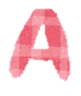 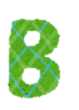 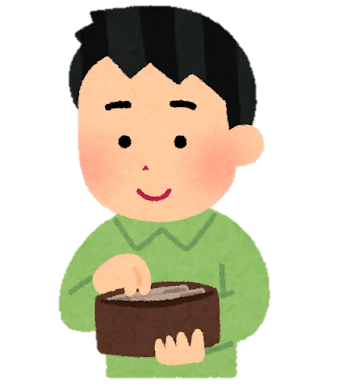 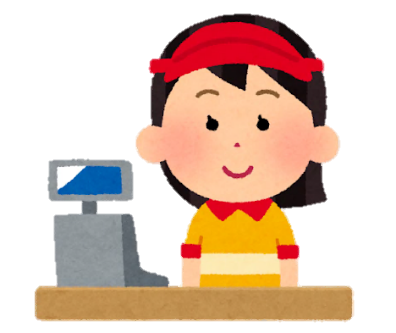 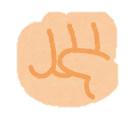 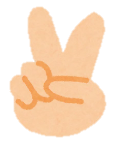 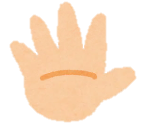 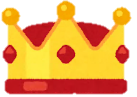 Write down 1 order!________________________________________________________________________________________________________________________________________________________________________________________________Circle           your order!Menu 1Menu 1Hamburger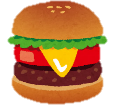 4 dollarsFries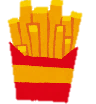 3 dollarsCola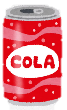 2 dollarsCola2 dollarsMenu 2Menu 2Sandwich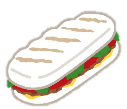 6 dollarsCake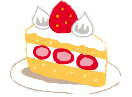 3 dollarsBoba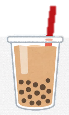 4 dollarsBoba4 dollarsMenu 3Menu 3Hot Dog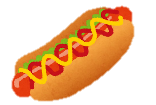 5 dollarsChips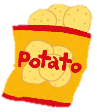 2 dollarsJuice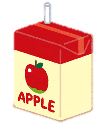 1 dollarJuice1 dollarMenu 4Menu 4Sushi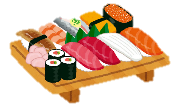 7 dollarsEdamame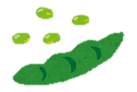 1 dollarTea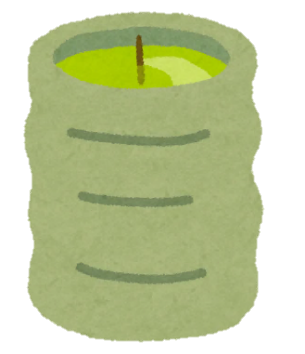 3 dollarsTea3 dollarsMenu 1Menu 1Hamburger4 dollarsFries3 dollarsCola2 dollarsCola2 dollarsMenu 2Menu 2Sandwich6 dollarsCake3 dollarsBoba4 dollarsBoba4 dollarsMenu 3Menu 3Hot Dog5 dollarsChips2 dollarsJuice1 dollarJuice1 dollarMenu 4Menu 4Sushi7 dollarsEdamame1 dollarTea3 dollarsTea3 dollars